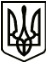 УкраїнаМЕНСЬКА МІСЬКА РАДАЧернігівська областьВИКОНАВЧИЙ КОМІТЕТПРОЄКТ РІШЕННЯ22  грудня 2020 року                         м. Мена                           № 287Про погодження Програми по наданню пільг хворим з хронічною нирковою недостатністю, що отримують програмний гемодіаліз та проживають на території Менської територіальної громади, на 2021-2022 рокиРозглянувши проєкт Програми по наданню пільг хворим з хронічною нирковою недостатністю, що отримують програмний гемодіаліз та проживають на території Менської територіальної громади, на 2021-2022 роки, керуючись ст.  52 Закону України “Про місцеве самоврядування в Україні”, виконавчий комітет Менської міської ради,ВИРІШИВ:1. Погодити проєкт Програми по наданню пільг хворим з хронічною нирковою недостатністю, що отримують програмний гемодіаліз та проживають на території Менської міської територіальної громади на 2021-2022 роки згідно додатку до рішення.2. Проєкт даної програми подати на розгляд сесії Менської міської ради.3. Контроль за виконанням рішення покласти на начальника відділу охорони здоров’я та соціального захисту Менської міської ради Москальчук М.В.Міський голова 	Г.А. Примаков                                                                      Додаток до рішення виконкому                                                                        Менської міської ради № 287 від                                                                        22.12.2020 року «Про погодження                                                                                         Програми по наданню пільг хворим з                                                                       хронічною нирковою недостатністю,                                                                       що отримують програмний                                                                       гемодіаліз та проживають на                                                                       території Менської територіальної                                                                                  громади, на 2021-2022 роки»ПРОГРАМАпо наданню пільг хворим з хронічною нирковою недостатністю, що отримують програмний гемодіаліз та    проживають на території Менської територіальної громади,  на 2021-2022 роки                                                       2020 рікЗміст ПрограмиПаспорт ПрограмиЗагальна частинаМета  та основні завдання ПрограмиФінансове забезпечення  виконання Програми та очікувані результатиОрганізація виконання програми Розрахунок витрат для відшкодування вартості лікування, проїзду та порядок виплати Термін дії програми1. Паспорт Програми2. Загальна частина         В населених пунктах Менської територіальної громади проживає 8 осіб з інвалідністю, які отримують програмний гемодіаліз на базі Чернігівської обласної лікарні, ТОВ “Фрезеніус Медикал Кер Україна” . Це люди, які змушені за станом здоров’я тричі на тиждень проходити процедуру гемодіалізу в лікарні, тобто підключення до апарату штучної нирки. На державному рівні пільги на безплатний проїзд даній категорії громадян не передбачені.  Всі вони отримують пенсію по інвалідності, але це не забезпечує в повній мірі їх матеріальні потреби. Вони весь час потерпають через свій стан здоров’я, обділені можливістю сприймати світ в усіх напрямках та забезпечити собі повноцінне життя у суспільстві, що значною мірою позначається як на моральній, так і матеріальній сторонах їхнього життя.3. Мета та основні завдання Програми 
            Метою розробки цієї Програми є забезпечення реалізації життєвої необхідності отримання хворими з хронічною нирковою недостатністю курсів програмного гемодіалізу на базі Чернігівської обласної лікарні та ТОВ “Фрезеніус Медикал Кер Україна”. Основними завданнями Програми є фінансова підтримка хворих з хронічною нирковою недостатністю, що отримують курси програмного гемодіалізу.4. Фінансове забезпечення виконання Програми та очікувані результати         Фінансове забезпечення Програми здійснюється за рахунок коштів, виділених із бюджету Менської міської територіальної громади в сумі  4290.00 грн. на одну особу.         Головний розпорядник коштів – Менська міська рада.Обсяг фінансування визначається під час формування бюджетів і може коригуватися протягом року, враховуючи те, що протягом року може змінитись кількість осіб, які отримують програмний гемодіаліз, підвищиться середня вартість квитка.Реалізація даної Програми дасть змогу  покращити матеріальні  умови осіб, які отримують гемодіаліз та своєчасно проходити курси програмного гемодіалізу.  5. Організація виконання Програми Відшкодування коштів на проїзд хворим з хронічною нирковою недостатністю надається за місцем проживання  на підставі особистої заяви.Для отримання відшкодування за проїзд громадяни до заяви додають: -ксерокопію паспорта (1, 2 та 11 сторінки); -ксерокопію довідки про присвоєння реєстраційного номера облікової картки платника податків;- медичну довідку про отримання програмного гемодіалізу; - номер особового рахунку в установах банку для зарахування коштів на ці рахунки.Одержувачі відшкодування за проїзд зобов'язані про зміну всіх обставин, що впливають на виплату допомоги.6. Розрахунок витрат для відшкодування вартості лікування, проїзду та порядок виплати          Витрати на одну особу розраховуються за формулою:(середня вартість квитка) х 2 (туди і назад) х 3 (к-ть сеансів на тиждень) х (тижнів у кварталі).Виплата коштів проводити шляхом зарахування їх на особові рахунки в банку щоквартально в перший місяць кварталу.7. Термін дії ПрограмиПрограма діє з 01 січня 2021 року по 31 грудня 2022 року.11.Ініціатор розроблення програмиМенська міська рада22.Розробник програмиМенська міська рада43.Співрозробники програмиМенська міська рада54.Відповідальний виконавець програмиМенська міська рада65.Учасники програмиМенська міська рада76.Термін реалізації програми2021-2022 роки87.Перелік бюджетів, які беруть участь у виконанні програми бюджет Менської територіальної громади98.Загальний обсяг фінансування програмиЗ врахуванням кількості осіб, які отримують програмний гемодіаліз та середньої вартості квитка. (100,0 тис.грн.)